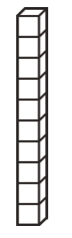 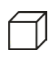 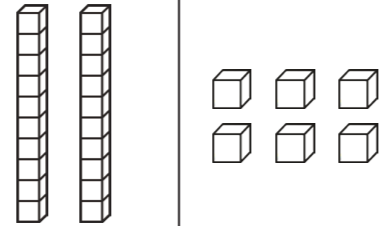 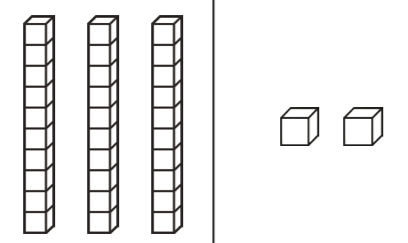 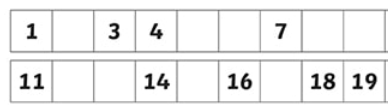 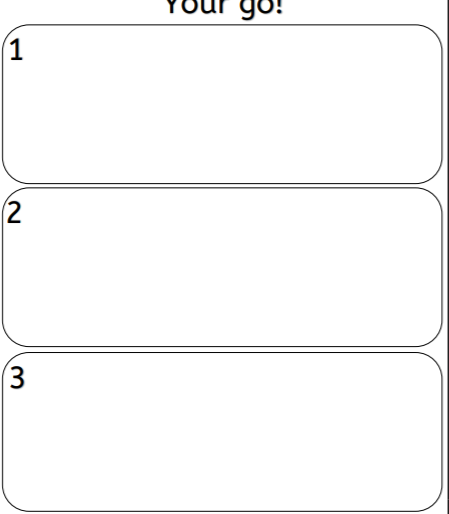 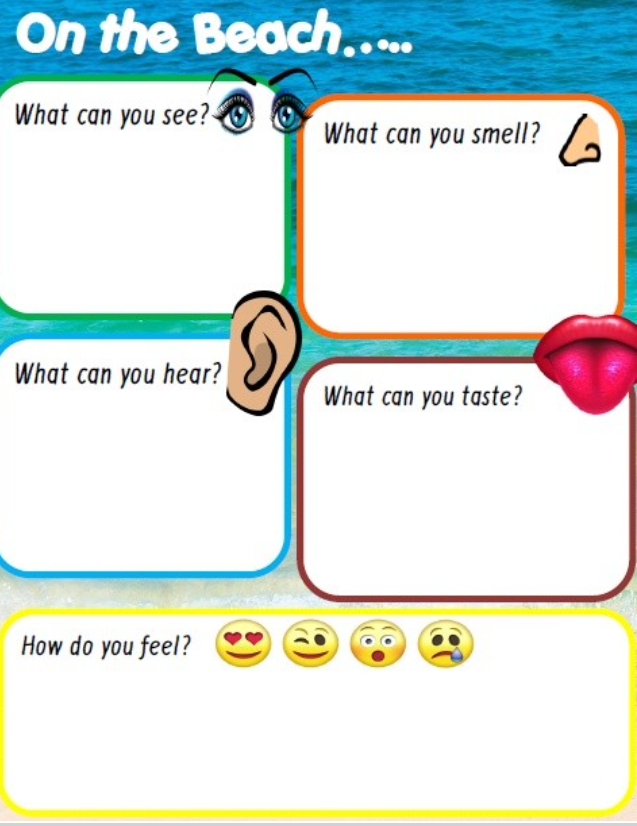 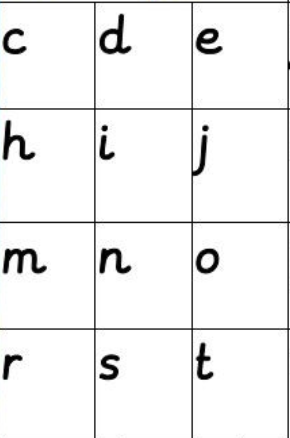 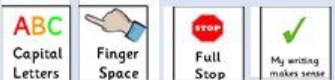 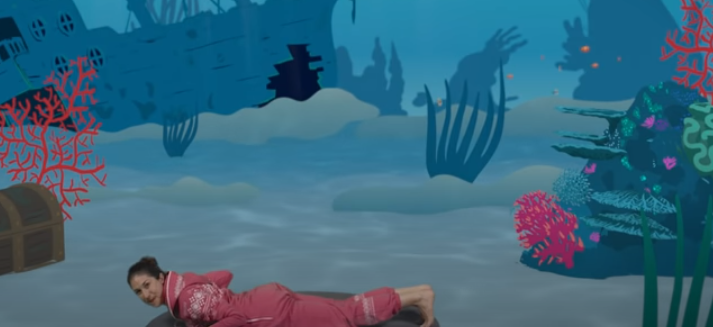 Resources: Here are the Year 1 common exception words and Read, Write, Inc sound mat we use in class.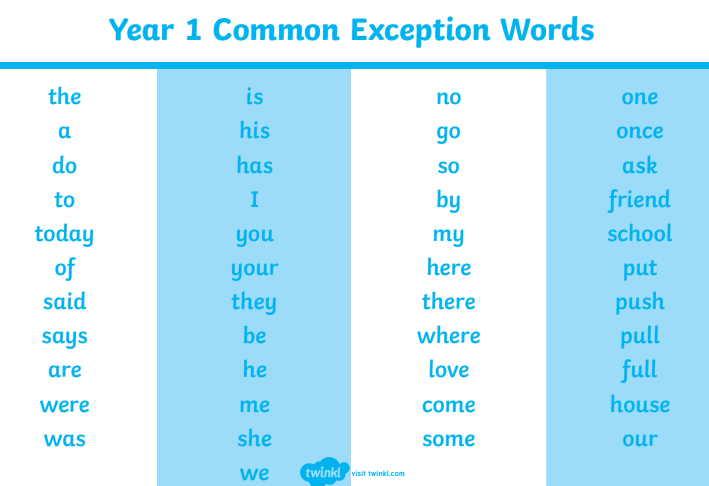 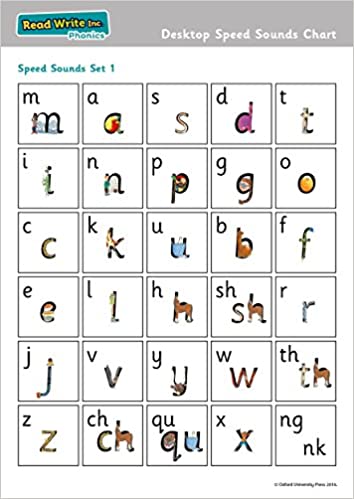 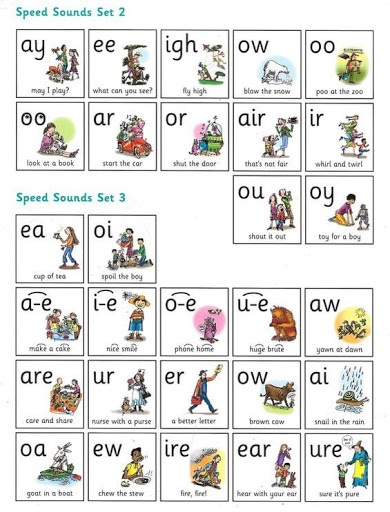 